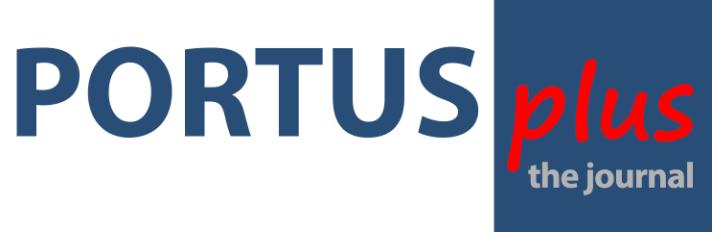 Tema del paperAREA TEMATICA - AStoria della città portualeAREA TEMATICA - BEconomia e attivitàAREA TEMATICA - CCittà portuale contemporanea e nuovi modelli di relazione porto-cittàAREA TEMATICA - DScenari futuri: pianificazione e visioni strategicheAREA TEMATICA - ERiconversione di waterfront urbano-portualiAREA TEMATICA - FArchitettura e paesaggio della città portualeAREA TEMATICA - GSviluppo urbano-portuale e sostenibilità ambientaleAREA TEMATICA - HCultura e identitàAREA TEMATICA - IDidattica della città portualeAREA TEMATICA - JInfrastrutture, trasporto, intermodalità, logisticaAREA TEMATICA - KPorto, città e territorioInvio del paper alla Segreteria ScientificaPer posta su CD/DVDPer posta elettronicaPer corriereAltroIl sottoscritto fornisce (i sensi del DLG 196/2003 art. 7,13,23) il proprio consenso affinché i dati personali, come pure quelli che potranno essere richiesti in futuro ad integrazione dei suddetti, vengano trattati e comunicati a terzi esclusivamente per scopi inerenti l'attività dichiarata.Data……………………………….Firma…………………………………………….PORTUSplus_the online Journal of RETERETE Publisher, , ISSN: 2039-6422ALLEGATO BModulo di adesioneModulo di adesioneTitolo del paper Autore/i (Nome, Cognome) Ente/Istituzioned’appartenenza Via/n.° CAP Città Paese/StatoTel. Fax. E-mail 